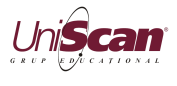 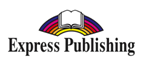                                                    Planificarea activitatii  de invatare – clasa a XI-a (limba I)                                                                       Manualul: ON SCREEN B2Nr. Crt.Nr. Crt.Continutul tematic al unitatii de invatareCompetente specifice vizateCompetente specifice vizateNr. de ore alocateNr. de ore alocateSăpt.Săpt.ObservatiiObservatii1.1.MODULE 1 – PEOPLE Vocabulary: appearance, personality, clothes, jobs, daily routine, phrasal verbs with “look”;Reading: multiple choice, answer questions, how to deal with multiple choice reading tasks;Grammar: stative verbs, present tenses, “already, for, since, just”;Listening: a radio interview, a TV show, multiple choice;Speaking: describe people, social expressions, describe a picture, express likes/dislikesWriting: an informal mail CLILL/Culture: biology and culture spot.Identificarea ideilor principale din texte audiate/citite referitoare la probleme de actualitate;1.4 Identificarea, prin citire rapida, de informatii/detalii specifice dintr-un text mai lung, în vederea rezolvării unei sarcini de lucru;2.2 Prezentarea, oral- în scris, de filme, cărţi, evenimente, experienţe, cu exprimarea sentimentelor-reacţiilor personale în legătură cu acestea;3.3 Susţinerea unui punct de vedere în cadrul unei discuţii orale al unui schimb de mesaje scrise, pe teme de interes;4.2 Redarea oral şi/sau în scris cu propriile cuvinte a spuselor altor persoane.Identificarea ideilor principale din texte audiate/citite referitoare la probleme de actualitate;1.4 Identificarea, prin citire rapida, de informatii/detalii specifice dintr-un text mai lung, în vederea rezolvării unei sarcini de lucru;2.2 Prezentarea, oral- în scris, de filme, cărţi, evenimente, experienţe, cu exprimarea sentimentelor-reacţiilor personale în legătură cu acestea;3.3 Susţinerea unui punct de vedere în cadrul unei discuţii orale al unui schimb de mesaje scrise, pe teme de interes;4.2 Redarea oral şi/sau în scris cu propriile cuvinte a spuselor altor persoane.2.2.MODULE 2 – THE ENVIRONMENTVocabulary: our natural world of animals, phrasal verbs with “bring”, forming nouns from verbs;Reading: multiple choice, answer questions;Grammar: modal verbs, future tenses, time clauses;Listening: an interview, a lecture, stress in questions;Speaking: make suggestions, make decisions, agree/disagreeWriting: a paragraph suggesting ways to protect seahorses; an essay providing solutions to problemsCLILL/Culture: environmental science, Greenpeace.Corelarea, în mod coerent, a mai multor informaţii din diverse părţi ale unui text/din texte diferite, pentru a rezolva o sarcină de lucru;2.3 Prezentarea, oral sau în scris, de descrieri clare şi detaliate pe subiecte legate de domenii de interes propriu şi de domeniul de specializare;3.1 Solicitarea adecvată, oral sau în scris, a ideilor, opiniilor, părerilor interlocutorului şi răspunsuri/comentarii adecvate la acestea;4.1 Traducerea din limba engleză în limba maternă/din limba maternal în limba engleză, oral şi/sau din scris, a unor texte/mesaje de dificultate medie, din domenii de interes ( în scris, cu ajutorul dicţionarului).Corelarea, în mod coerent, a mai multor informaţii din diverse părţi ale unui text/din texte diferite, pentru a rezolva o sarcină de lucru;2.3 Prezentarea, oral sau în scris, de descrieri clare şi detaliate pe subiecte legate de domenii de interes propriu şi de domeniul de specializare;3.1 Solicitarea adecvată, oral sau în scris, a ideilor, opiniilor, părerilor interlocutorului şi răspunsuri/comentarii adecvate la acestea;4.1 Traducerea din limba engleză în limba maternă/din limba maternal în limba engleză, oral şi/sau din scris, a unor texte/mesaje de dificultate medie, din domenii de interes ( în scris, cu ajutorul dicţionarului).3.3.MODULE 3 – TRAVEL AND HOLIDAYSVocabulary: types of holidays, means of transport,holiday problems, phrasal verbs with “come”, forming –ing/-ed adjectives;Reading: missing sentences,answer questions – read for specific information;Grammar: past tenses, used to – would;Listening: announcments, a story, a radio show – multiple choice,intonation: stress in exclamations;Speaking: asking for information, express dissatisfaction/sympathy/surprise/disbelief, describe pictures;Writing: a description of an experience, a description of a visit to a place; brainstorm for ideas;CLILL/Culture: traffic and Grand Canyon.Corelarea, în mod coerent, a mai multor informaţii din diverse părţi ale unui text/din texte diferite, pentru a rezolva o sarcină de lucru;2.1 Oferirea şi solicitarea, oral sau în scris, de informaţii şi instrucţiuni clare şi precise pentru îndeplinirea unei sarcini de lucru;2.4 Completarea de formulare şi redactarea de texte funcţionale, cu respectarea convenţiilor specifice;3.1 Solicitarea adecvată, oral sau în scris a ideilor, opiniilor, părerilor interlocutorului şi răspunsuri sau comentarii adecvate la acestea;4.2 Redarea oral sau în scris cu propriile cuvinte a spuselor altor persoane.Corelarea, în mod coerent, a mai multor informaţii din diverse părţi ale unui text/din texte diferite, pentru a rezolva o sarcină de lucru;2.1 Oferirea şi solicitarea, oral sau în scris, de informaţii şi instrucţiuni clare şi precise pentru îndeplinirea unei sarcini de lucru;2.4 Completarea de formulare şi redactarea de texte funcţionale, cu respectarea convenţiilor specifice;3.1 Solicitarea adecvată, oral sau în scris a ideilor, opiniilor, părerilor interlocutorului şi răspunsuri sau comentarii adecvate la acestea;4.2 Redarea oral sau în scris cu propriile cuvinte a spuselor altor persoane.4.4.FESTIVALS & CELEBRATIONSVocabulary: festivals and celebrations, activities,feelings,phrasal verbs with make,forming adjectives (-ful/-less);Reading: multiple choice, answer questions – predict content)Grammar: relatives, defining & non-defining relative clauses, comparatives and superlatives;Listening: a TV commentary (note taking), a radio programme (multiple choice), intonation in exclamations (such, such a/an,so);Speaking: invite and accept or refuse an invitation;Writing: a paragraph comparing and contrasting celebrations, a description of a festival you attended (using adjectives;collocations;error correction; brainstorming);CLILL/Culture: art and design, culture spot:Independence Day, USA. Identificarea ideilor principale din texte audiate/citite referitoare la probleme de actualitate;Identificare, prin citire rapidă, de informaţii sau detalii specific dintr-un text mai lung, în vederea rezolvării unei sarcini de lucru;2.1 Oferirea şi solicitarea, oral sau în scris, de informaţii şi instrucţiuni clare şi precise pentru îndeplinirea unei sarcini de lucru;2.3 Prezentarea, oral sau în scris, de descrieri clare şi detaliate pe subiecte legate de domenii de interes propriu şi de domeniul de specializare;3.2 Verificarea înţelegerii şi solicitarea sau oferirea de reformulări/clarificări/explicaţii, atunci când informaţia nu este clar înţeleasă;3.4 Avansarea, oral sau în scris, a unor ipoteze şi formularea de răspunsuri adecvate la ipotezele emise de ceilalţi;4.1 Traducerea din limba engleză în limba maternă/din limba maternal în limba engleză, oral şi/sau din scris, a unor texte/mesaje de dificultate medie, din domenii de interes ( în scris, cu ajutorul dicţionarului).Identificarea ideilor principale din texte audiate/citite referitoare la probleme de actualitate;Identificare, prin citire rapidă, de informaţii sau detalii specific dintr-un text mai lung, în vederea rezolvării unei sarcini de lucru;2.1 Oferirea şi solicitarea, oral sau în scris, de informaţii şi instrucţiuni clare şi precise pentru îndeplinirea unei sarcini de lucru;2.3 Prezentarea, oral sau în scris, de descrieri clare şi detaliate pe subiecte legate de domenii de interes propriu şi de domeniul de specializare;3.2 Verificarea înţelegerii şi solicitarea sau oferirea de reformulări/clarificări/explicaţii, atunci când informaţia nu este clar înţeleasă;3.4 Avansarea, oral sau în scris, a unor ipoteze şi formularea de răspunsuri adecvate la ipotezele emise de ceilalţi;4.1 Traducerea din limba engleză în limba maternă/din limba maternal în limba engleză, oral şi/sau din scris, a unor texte/mesaje de dificultate medie, din domenii de interes ( în scris, cu ajutorul dicţionarului).5.CRIMEVocabulary: breaking the law; crime and punishment; law breakers; phrasal verbs with break; prefixes to express opposite meanings;Reading: multiple choice; answer questions, paragraph main ideas; matching headings to paragraphs;Grammar: the passive, causative form, clauses of result;Listening: report emergencies (sentence completion); a radio show (multiple choice); intonation in echo questions;Speaking: state a problem. Ask for/give advice, express concern, compare and contrast pictures;Writing: a description of a day in the life of a forensic photographer; a report;CLILL/Culture: pie charts, bar charts, line graphs, K-9 UnitsCRIMEVocabulary: breaking the law; crime and punishment; law breakers; phrasal verbs with break; prefixes to express opposite meanings;Reading: multiple choice; answer questions, paragraph main ideas; matching headings to paragraphs;Grammar: the passive, causative form, clauses of result;Listening: report emergencies (sentence completion); a radio show (multiple choice); intonation in echo questions;Speaking: state a problem. Ask for/give advice, express concern, compare and contrast pictures;Writing: a description of a day in the life of a forensic photographer; a report;CLILL/Culture: pie charts, bar charts, line graphs, K-9 UnitsIdentificarea ideilor principale din texte audiate/citite referitoare la probleme de actualitate;Identificare, prin citire rapidă, de informaţii sau detalii specific dintr-un text mai lung, în vederea rezolvării unei sarcini de lucru;2.1 Oferirea şi solicitarea, oral sau în scris, de informaţii şi instrucţiuni clare şi precise pentru îndeplinirea unei sarcini de lucru;2.3 Prezentarea, oral sau în scris, de descrieri clare şi detaliate pe subiecte legate de domenii de interes propriu şi de domeniul de specializare;3.1 Solicitarea adecvată, oral sau în scris a ideilor, opiniilor, părerilor interlocutorului şi răspunsuri sau comentarii adecvate la acestea;4.2 Redarea oral sau în scris cu propriile cuvinte a spuselor altor persoane.6.TECHNOLOGY Vocabulary: technology gadgets, the Internet, phrasal verbs with be, verbs from adjectives using “en-/-en”;Reading: multiple choice, answer questions, read for specific information;Grammar: conditionals; clauses of purpose; wishes; question tags;Listening: a radio talk (note talking); a dialogue (multiple choice), intonation in question tags; compare and contrast pictures;Speaking: request/offer help, complain/respond to a complaint; compare pictures;Writing: a paragraph expressing your feelings towards the future of robots; a for-and-against essay (express contrast with although, even though, despite, in spite of, topic/supporting sentences)CLILL/Culture: How to save the battery power of your Tablet PC, culture-sport: Tim Berners-Lee;TECHNOLOGY Vocabulary: technology gadgets, the Internet, phrasal verbs with be, verbs from adjectives using “en-/-en”;Reading: multiple choice, answer questions, read for specific information;Grammar: conditionals; clauses of purpose; wishes; question tags;Listening: a radio talk (note talking); a dialogue (multiple choice), intonation in question tags; compare and contrast pictures;Speaking: request/offer help, complain/respond to a complaint; compare pictures;Writing: a paragraph expressing your feelings towards the future of robots; a for-and-against essay (express contrast with although, even though, despite, in spite of, topic/supporting sentences)CLILL/Culture: How to save the battery power of your Tablet PC, culture-sport: Tim Berners-Lee;Corelarea, în mod coerent, a mai multor informaţii din diverse părţi ale unui text/din texte diferite, pentru a rezolva o sarcină de lucru;2.2 Prezentarea, oral- în scris, de filme, cărţi, evenimente, experienţe, cu exprimarea sentimentelor-reacţiilor personale în legătură cu acestea;2.4 Completarea de formulare şi redactarea de texte funcţionale, cu respecatrea comvenţiilor specifice;3.2 Verificarea înţelegerii şi solicitarea sau oferirea de reformulări/clarificări/explicaţii, atunci când informaţia nu este clar înţeleasă;3.3 Susţinerea unui punct de vedere în cadrul unei discuţii orale al unui schimb de mesaje scrise, pe teme de interes;4.2 Redarea oral sau în scris cu propriile cuvinte a spuselor altor persoane.7.SPORTS & FITNESS Vocabulary: sports and fitness; sports places and equipment; phrasal verbs with “put”; compound nouns;Reading: multiple matching; answer comprehension questions;Grammar: infinitive/-ing form; tenses of the infinitive –ing form; would prefer/would rather/ had better;Listening: a documentary (note talking); a dialogue (multiple choice), pronunciation;Speaking: ask for opinion – give opinion; ask for reasons; describe photographs – compare and contrast photographs; Writing: a paragraph giving reasons; an opinion essay ( linking words; topic supporting sentences)CLILL/Culture: Octopush and baseball.SPORTS & FITNESS Vocabulary: sports and fitness; sports places and equipment; phrasal verbs with “put”; compound nouns;Reading: multiple matching; answer comprehension questions;Grammar: infinitive/-ing form; tenses of the infinitive –ing form; would prefer/would rather/ had better;Listening: a documentary (note talking); a dialogue (multiple choice), pronunciation;Speaking: ask for opinion – give opinion; ask for reasons; describe photographs – compare and contrast photographs; Writing: a paragraph giving reasons; an opinion essay ( linking words; topic supporting sentences)CLILL/Culture: Octopush and baseball.Corelarea, în mod coerent, a mai multor informaţii din diverse părţi ale unui text/din texte diferite, pentru a rezolva o sarcină de lucru;Identificarea, în mesaje orale şi texte scrise diverse, a unor puncte de vedere şi opinii exprimate, pentru a le compara cu punctual de vedere personal;2.2 Prezentarea, oral- în scris, de filme, cărţi, evenimente, experienţe, cu exprimarea sentimentelor-reacţiilor personale în legătură cu acestea;2.4 Completarea de formulare şi redactarea de texte funcţionale, cu respecatrea comvenţiilor specifice;3.1 Solicitarea adecvată, oral sau în scris a ideilor, opiniilor, părerilor interlocutorului şi răspunsuri sau comentarii adecvate la acestea;3.4 Avansarea, oral sau în scris, a unor ipoteze şi formularea de răspunsuri adecvate la ipotezele emise de ceilalţi;4.1 Traducerea din limba engleză în limba maternă/din limba maternal în limba engleză, oral şi/sau din scris, a unor texte/mesaje de dificultate medie, din domenii de interes ( în scris, cu ajutorul dicţionarului).8.NATURE ATTACKS!Vocabulary: natural disasters; extreme weather; temperature; phrasal verbs with “give”, forming verbs from adjectives and nouns;Reading: multiple matching; answer questions;Grammar: reported speech (statements, questions, commands, requests) ; say – tell, reporting verbs, reporting modal verbs;Listening: a radio documentary (multiple choice); monologues (matching speakers); pronunciation: homophones;Speaking: break news – respond; express surprise – disbelief;Writing: an interview. A story (past tenses; adjectives/adverbs/set the scene; brainstorm)CLILL/Culture: tornadoes (matching headings to paragraphs ) and culture sports FESA.NATURE ATTACKS!Vocabulary: natural disasters; extreme weather; temperature; phrasal verbs with “give”, forming verbs from adjectives and nouns;Reading: multiple matching; answer questions;Grammar: reported speech (statements, questions, commands, requests) ; say – tell, reporting verbs, reporting modal verbs;Listening: a radio documentary (multiple choice); monologues (matching speakers); pronunciation: homophones;Speaking: break news – respond; express surprise – disbelief;Writing: an interview. A story (past tenses; adjectives/adverbs/set the scene; brainstorm)CLILL/Culture: tornadoes (matching headings to paragraphs ) and culture sports FESA.Identificarea ideilor principale din texte audiate/citite referitoare la probleme de actualitate;Identificare, prin citire rapidă, de informaţii sau detalii specific dintr-un text mai lung, în vederea rezolvării unei sarcini de lucru;2.1 Oferirea şi solicitarea, oral sau în scris, de informaţii şi instrucţiuni clare şi precise pentru îndeplinirea unei sarcini de lucru;2.4 Completarea de formulare şi redactarea de texte funcţionale, cu respecatrea comvenţiilor specifice;3.1 Solicitarea adecvată, oral sau în scris a ideilor, opiniilor, părerilor interlocutorului şi răspunsuri sau comentarii adecvate la acestea;4.2 Redarea oral sau în scris cu propriile cuvinte a spuselor altor persoane.